Обзорный лист изменений в чертеж межевания территорииПо обращению МБУ ДО Подростковый центр «Патриот».Было: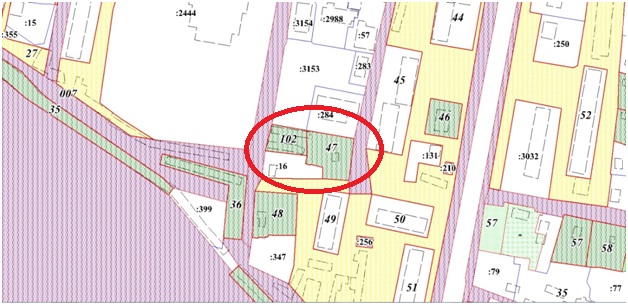 Станет: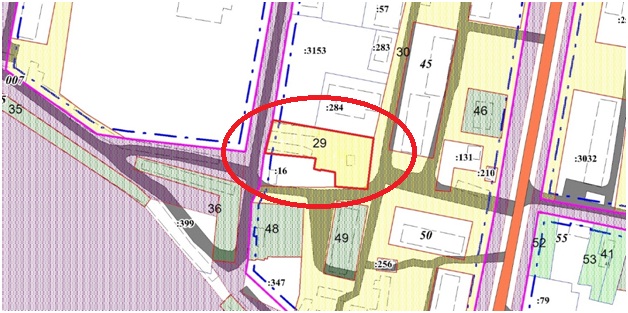 